Программа «Наш регион» учреждена ПАО «Запсибкомбанк» в партнерстве с Благотворительным Фондом развития города Тюмени в 2008 году в целях поддержки на конкурсной основе гражданских инициатив, направленных на развитие социальной сферы муниципальных образований территорий присутствия ПАО «Запсибкомбанк». Программа является частью благотворительной деятельности ПАО «Запсибкомбанк».В 2008-2018гг. в рамках Программы проведено 11 конкурсов, участие в которых приняли 674 социальных проекта. На поддержку 343 проектов некоммерческих организаций и учреждений муниципальных образований Кемеровской, Новосибирской, Самарской, Свердловской, Тюменской, Челябинской областей, Ханты-Мансийского и Ямало-Ненецкого автономных округов, Республики Башкортостан, Республики Татарстан, г. Санкт-Петербург направлено 13,195  млн. рублей. Проведено 6500 мероприятий в интересах более 112 тыс. жителей Российской Федерации.Администрирование и организационное сопровождение программы осуществляет Благотворительный Фонд развития города Тюмени.ОБЪЕМ ФОНДАОбъем фонда конкурса «Наш регион - 2019» составляет 900 000 рублей.НАПРАВЛЕНИЯ КОНКУРСА ПРОЕКТОВОБЪЕДИНЯЯ УСИЛИЯ. Поддержка деятельности общественных объединений, некоммерческих учреждений в интересах социально незащищенных граждан, инвалидов, многодетных, малообеспеченных семей, детей-сирот. РАЗВИТИЕ И УСПЕХ.  Мероприятия, направленные на повышение финансовой грамотности населения.  Проекты в области культуры и искусств. Организация спортивных мероприятий для различных категорий населения, поддержка физической культуры и спорта.ГОРОД ДЛЯ ЖИЗНИ. Специальная номинация для поддержки проектов, имеющих и подтвердивших потенциал воздействия на рост совместного участия жителей в жизни местного сообщества. Обустройство общественных пространств для объединения и поддержки гражданских инициатив на конкретной территории. ТРЕБОВАНИЯ К УЧАСТНИКАМ КОНКУРСАК участию в конкурсе приглашаются некоммерческие организации (общественные объединения, муниципальные учреждения), зарегистрированные в соответствии с законодательством РФ, имеющие расчетный счет в банке без долговых обязательств, осуществляющие деятельность в регионах конкурсной программы:К участию в конкурсе не допускаются: политические партии и движения; органы государственной и муниципальной власти; коммерческие организации; частные лица; проекты рекламного характера; проекты, реализация которых противоречит требованиям действующего законодательства РФ.Заявитель может представить на конкурс один проект.РАЗМЕР ЦЕЛЕВОГО ПОЖЕРТВОВАНИЯНаправление: «ОБЪЕДИНЯЯ УСИЛИЯ», «РАЗВИТИЕ И УСПЕХ»:Минимальный размер – 10 тыс. рублей, максимальный – 50 тыс. рублей. Направление: «ГОРОД ДЛЯ ЖИЗНИ»:Минимальный размер – 100 тыс. рублей, максимальный – 300 тыс. рублей. ПРОДОЛЖИТЕЛЬНОСТЬ ПРОЕКТОВПродолжительность одного проекта должна составлять от 3 до 5 месяцев (начало реализации не ранее 1 июля 2019 г, окончание – не позднее 16 декабря 2019 г.). ПОДАЧА ЗАЯВОК НА КОНКУРСЗаявка в электронном формате (образец прилагается) принимается исключительно на адрес grant@cftyumen.ru с 26 апреля 2019 г. до 17:00 тюменского времени 3 июня 2019г. В теме сообщения необходимо указать «ЗСКБ-19 заявка». Прочие обязательные и дополнительные документы направляются не позднее 3 июня  2019г. только в печатном варианте в 1 экземпляре по адресу: 625048 Тюмень, ул. Малыгина 51/4, БФРГТ лично или обычным почтовым отправлением (фиксируется по дате отправки).ПЕРЕЧЕНЬ ОБЯЗАТЕЛЬНЫХ ДОКУМЕНТОВ 1. Заявка по установленной форме, подписанная руководителем организации-заявителя 2. Копия Выписки из ЕГРЮЛ, заверенная печатью организации 3. Справка из банка/ казначейства о наличии и полных реквизитах расчетного счета и образец заполненного платежного поручения на получение организацией-заявителем благотворительного пожертвования4. Гарантийные письма, подтверждающие участие партнерских организаций, содержащие информацию о вкладе в реализацию проекта (вид вклада и размер в денежном выражении) II. ПЕРЕЧЕНЬ ДОПОЛНИТЕЛЬНЫХ МАТЕРИАЛОВ:1. Письма поддержки от жителей города или района, благополучателей, партнеров, государственных, муниципальных организаций, органов власти и т.п.;2.Брошюры, отчеты, публикации или фотографии, освещающие деятельность по заявленному проекту;3.Информация по истории взаимодействия с ПАО «Запсибкомбанк»,  использованию услуг и банковских продуктов, участие команды проекта в группах банка в социальных сетях (https://vk.com/zapsibo;  https://www.facebook.com/zapsibcombank; https://ok.ru/zapsibcombank), в группе конкурса «Наш регион» https://vk.com/nashregion_konkurs ПРОЦЕДУРА И КРИТЕРИИ ОТБОРА ПРОЕКТОВЗаявки, поступившие на Конкурс проектов, рассматриваются конкурсной комиссией в течение двух недель. При необходимости, конкурсная комиссия готовит список дополнительных вопросов, проводит проверку организаций на местах. Решение о финансировании проектов принимается конкурсной комиссией исходя из следующих основных критериев:проект соответствует заявленному направлению, способствует решению проблем целевой группы, получающей конкретную пользу в ходе проекта;инновационность проекта: оригинальность проектной идеи, наличие описания и плана внедрения новшеств в целях  эффективного решения заявленной социальной проблемы; обеспечено широкое привлечение жителей к реализации проекта либо широкий общественный резонанс, представлен план информационного сопровождения проекта в средствах массовой информации (не менее 3х публикаций), в  социальных сетях: группах организации/ проекта, Запсибкомбанка и конкурса «Наш регион» (не менее 3х публикаций);общая концепция проекта логична и реалистична, предложенные мероприятия уместны и практичны, план действий четкий и выполнимый, предусмотрена деятельность по информированию целевой группы;описана работа по оценке проекта, в т.ч. благополучателями, ожидаемые результаты достижимы и измеримы, запланировано их расширение;бюджет четкий и детальный, предложенные расходы необходимы, обоснованы по ценам и количеству, по использованию приобретаемого оборудования после окончания финансирования;знаний и опыта заявителя достаточно для  управления проектом, запланированы организационные мероприятия с командой проекта;успешная реализация проектов, поддержанных в конкурсах «Наш регион» в 2008-2018 гг;наличие собственного или привлеченного вклада, участие граждан в проекте на добровольной (неоплачиваемой) основе. Результаты конкурса будут объявлены не позднее 17 июня 2019 г.ФИНАНСИРОВАНИЕ ПРОЕКТА. ДОПУСТИМЫЕ РАСХОДЫВ течение десяти дней с Получателем пожертвования заключается Договор о целевом благотворительном пожертвовании, денежные средства перечисляются на расчетный счет организации-заявителя в два этапа, если иное не предусмотрено утвержденным бюджетом. Первая выплата осуществляется в течение недели после заключения Договора о целевом благотворительном пожертвовании, вторая - после получения промежуточных финансового и содержательного отчетов.Все расходы по проекту должны быть произведены во время реализации проекта  после подписания Договора о целевом благотворительном пожертвовании, зафиксированы на счетах и подтверждены оригиналами документов.Расходы, которые могут быть включены в проект:покупка оборудования, материалов, аренда помещения, коммунальные услуги,  необходимые для реализации проекта;расходы на создание информационных материалов (бумага, расходные материалы, типографские услуги, фотоуслуги);оплата услуг сторонних организаций на проведение мероприятий проекта;командировочные расходы;оплата труда исполнителей проекта в пределах 50% бюджета с учетом выплаты страховых взносов.КОНТАКТНАЯ ИНФОРМАЦИЯ ОРГАНИЗАТОРА Дополнительную информацию и консультации можно получить у Администратора конкурса Благотворительного Фонда развития города Тюмени с 10.00 до 17.00 ежедневно, кроме выходных и праздничных дней. телефон: (3452) 22-89-86, 22-84-81 grant@cftyumen.ru  сайт: http://www.cftyumen.ru  группа https://vk.com/nashregion_konkurs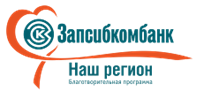 ПОЛОЖЕНИЕXII конкурса социальных проектов«НАШ РЕГИОН - 2019»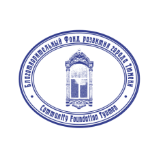 Тюменская область (все районы)Ханты-Мансийский автономный округ-ЮграЯмало-Ненецкий автономный округ ЕкатеринбургКазаньМоскваНовосибирскОмскСамараСанкт-ПетербургУфаЧелябинск